Фазы адаптационного периодаУважаемые родители, в этой статье Вы найдёте информацию о стадиях адаптации ребёнка к условиям ДОУ, и сможете отследить самостоятельно, на сколько эффективно, протекает данный период жизни вашего крохи.Детский сад – это новое окружение, новая обстановка, новые люди. Адаптацией принято называть процесс вхождения ребенка в новую для него среду и болезненное привыкание к ее условиям.Адаптация ребенка должна основываться на знании психических, возрастных и индивидуальных особенностей. Для ребенка это сильное стрессовое переживание, которое необходимо смягчить, чтобы привыкание ребенка к детскому саду было максимально безболезненным, необходим комплексный подход решению проблемы адаптации.Наряду с этим были выделены фазы адаптационного периода.1. Острая фаза. Она сопровождается своеобразными колебаниями в соматическом состоянии и психическом статусе, что приводит к снижению веса, более частым респираторным заболеваниям, нарушению сна, снижению аппетита, регрессу в речевом развитии. Фаза длится в среднем 1 месяц.Различают три степени тяжести прохождения острой фазы адаптационного периода.Легкая адаптация – поведение нормализуется в течение 10-15 дней, ребенок соответственно норме прибавляет в весе, адекватно ведет себя в коллективе, не болеет в течение первого месяца посещения дошкольного учреждения. К двадцатому дню пребывания в ДОУ у ребенка нормализуется сон, он нормально начинает есть. Настроение бодрое, заинтересованное, в сочетании с утренним плачем. Отношения с близкими и со взрослыми не нарушаются. Отношение к детям может быть как безразличным, так и заинтересованным. Интерес к окружающим восстанавливается в течение двух недель при участии взрослого. Речь затормаживается, но ребенок может откликаться и выполнять указания взрослого. К концу первого месяца восстанавливается активная речь. Заболевания не более одного раза, сроком не больше 10 дней, без осложнений. Признаки невротических реакций и изменения в деятельности вегетативной нервной системы отсутствуют.Адаптация средней тяжести – сдвиги нормализуются в течение месяца, есть признаки психического стресса. Нарушение в общем состоянии выражены ярче и продолжительнее. Сон и аппетит восстанавливается лишь через 20-40 дней. Настроение неустойчивое в течение месяца. Поведенческие реакции восстанавливаются к 30 дню пребывания в ДОУ. Отношение к близким у ребенка - эмоционально-возбужденное (плач, крик при расставании и встречи). Отношение к детям, как правило, безразличное, но может быть и заинтересованное. Речь либо не используется, либо речевая активность замедляется. В игре ребенок не пользуется приобретенными навыками, игра ситуативная. Заболевания до двух раз, сроком не более 10 дней, без осложнений. Вес не изменяется, либо снижается. Проявляются признаки невротических реакций: избирательность в отношениях со взрослыми и детьми, общение только в определенных условиях. Изменение вегетативной нервной системы: бледность, потливость, тени под глазами, пылающие щечки, шелушение кожи (диатез) - в течение 1.5-2 недель.Тяжелая адаптация – длительность от 2 до 6 месяцев. Ребенок часто болеет, теряет уже полученные навыки, может наступить как физическое, так и психическое истощение организма. Ребенок плохо засыпает, сон короткий, вскрикивает, плачет во сне, просыпается со слезами, аппетит снижается сильно и надолго, может возникнуть стойкий отказ от еды, невротическая рвота, функциональное нарушение стула. Настроение безучастное, ребенок много и длительно плачет, поведенческие реакции нормализуются к 60-му дню пребывания в ДОУ. Отношение к близким эмоционально-возбужденное, лишенное практического взаимодействия. Отношение к детям: избегание контактов или проявление агрессии. Отказывается от участия в деятельности. Речью не пользуется или имеет место задержка речевого развития на 2-3 периода. Игра ситуативная, кратковременная.  Тяжелая степень адаптации может проявляться в двух вариантах:– нервно-психическое развитие отстает на 1 квартал, респираторные заболевания более 3-х раз, длительность более 10 дней, ребенок не растет и не прибавляет в весе в течение 1-2 кварталов;– нервно-психическое развитие отстает на 2-3 квартала от исходного, замедляется рост и прибавка в весе, частые заболевания.Тяжелая адаптация в силу обусловливающих ее причин неблагоприятно сказывается на развитии ребенка и состоянии его здоровья, которые нормализуются в дальнейшем очень медленно, иногда в течение ряда лет.2. Подострая фаза. Характеризуется адекватным поведением ребенка, то есть сдвиги регистрируются по отдельным параметрам, на фоне замедленного темпа развития, особенно психического, по сравнению со средне возрастными нормами, фаза длится 3-5 месяцев.3. Фаза компенсации. Характеризуется убыстрением темпа развития, и дети к концу года преодолевают указанную выше задержку развития. Избегание контактов или проявление агрессии. Отказывается от участия в деятельности.Как уже говорилось, особое значение в период адаптации имеют индивидуальные особенности детей в сфере общения. Есть дети, которые уверенно и с достоинством вступают в новое для них окружение детского сада: они обращаются к воспитателю, к помощнику воспитателя, чтобы узнать о чем-нибудь. Другие сторонятся чужих взрослых, стесняются, опускают глаза. А есть и такие дети, которых общение с воспитателем пугает. Такой ребенок старается уединиться, отворачивается лицом к стене, чтобы только не видеть незнакомых людей, с которыми он не умеет вступить в контакт.Опыт общения ребенка с окружающими, полученный им до прихода в детский сад, определяет характер его адаптации к условиям детского сада. Поэтому именно знание содержания потребностей ребенка в общении является тем ключиком, с помощью которого можно определить характер педагогических воздействий на него в адаптационный период, подскажите воспитателю как подобрать этот ключик, это облегчит жизнь и Вам и вашему ребёнку.Непосредственно-эмоциональный контакт между ребенком и взрослым устанавливается, начиная с конца первого – начала второго месяца жизни.Правильно поступают те родители, которые уже на первом году жизни ребенка не ограничивают его общение в узком кругу семьи. Соблюдая необходимые гигиенические требования, целесообразно уже в этом возрасте расширять круг общения ребенка. Например, можно на некоторое время разрешить новому для него человеку подержать его на руках или даже оставить их одних. Воспитатель должен установить контакт с ребенком в первый же день. Но если у ребенка не сформирован опыт общения с незнакомыми людьми, на все действия воспитателя он реагирует негативно: плачет, вырывается из рук, стремится отдалиться, а не приблизиться к воспитателю. Ему нужно более длительное время, чтобы привыкнуть, перестать испытывать страх перед воспитателем. Нервозность, слезы мешают ему правильно и быстро воспринять заинтересованное, доброе отношение воспитателя.Родители должны побуждать ребёнка обратиться к воспитателю, попросить игрушку, рассказать, какая воспитатель хорошая, добрая, как она любит детей, играет с ними, читает книжки. Воспитатель подтверждает это своими действиями: ласково обращается к малышу, дает игрушку, хвалит его костюм, показывает что-то интересное в группе. Только во взаимодействии семьи и сотрудников детского сада заложен успех адаптационного периода для ребёнка раннего возраста. 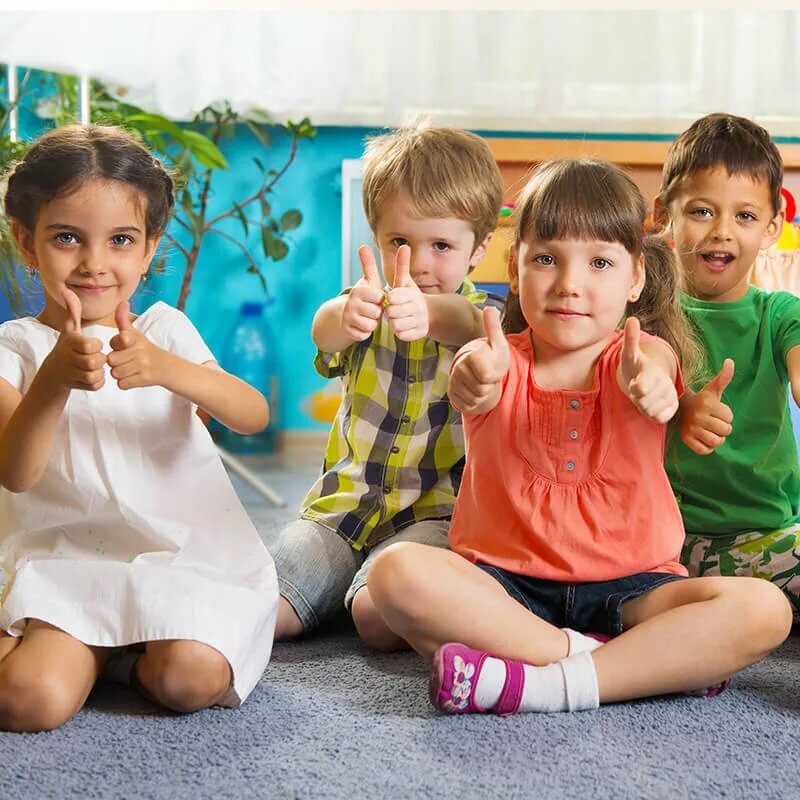 педагог-психолог МАДОУ ЦРР детского сада № 167города Тюмени Варламова Наталья Борисовна